Наши спектакли           «Заюшкина избушка»                                                            «Колобок»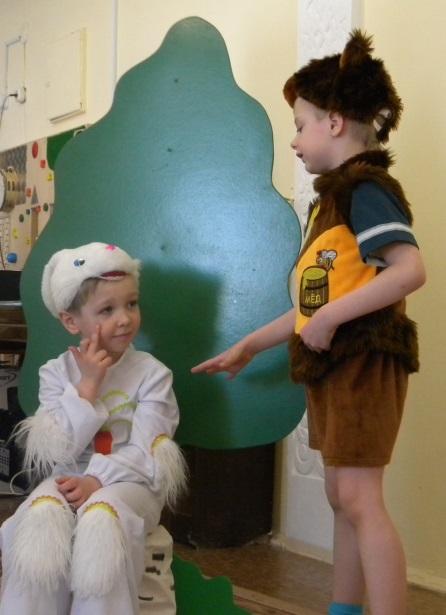 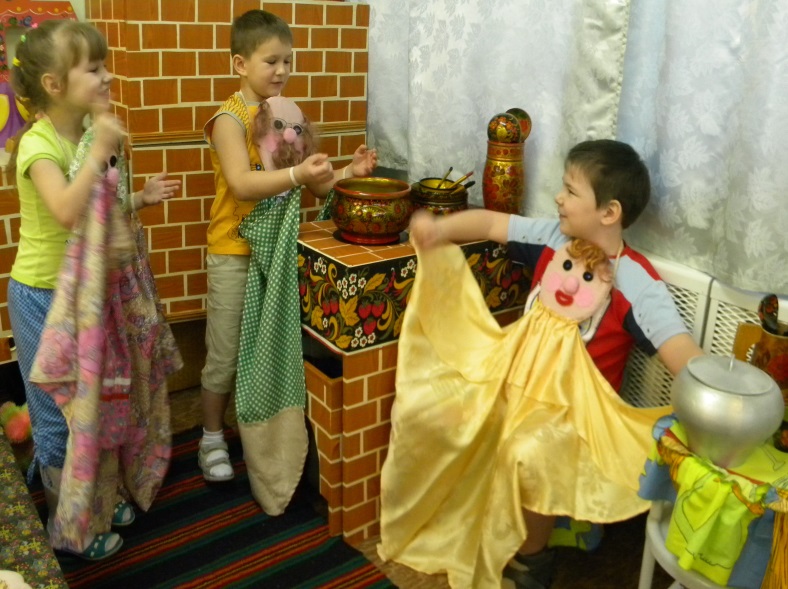                          «Теремок»                                                                  «Репка»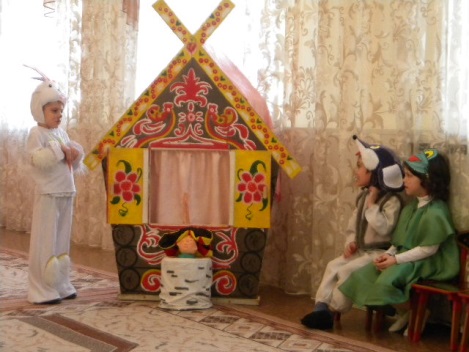 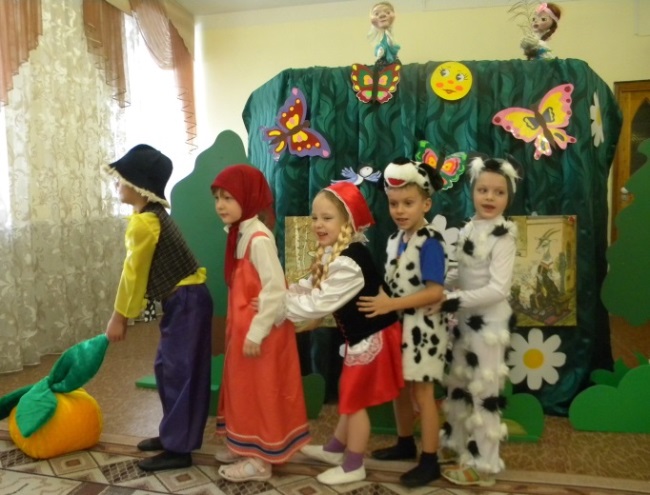         «Петушок и бобовое зернышко»                    «В каждом доме свои традиции»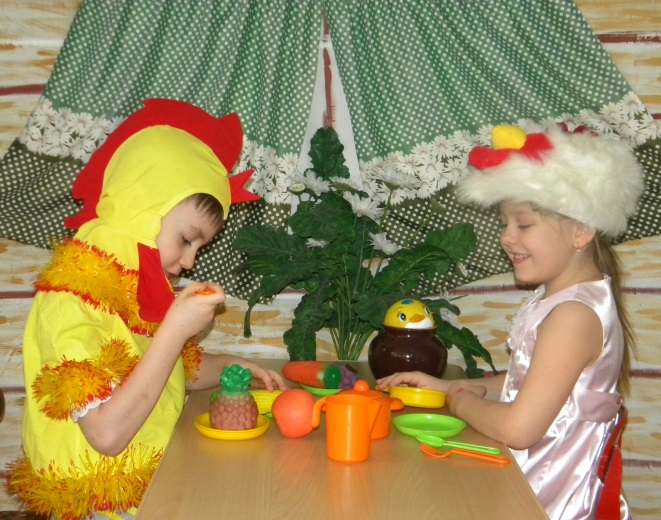 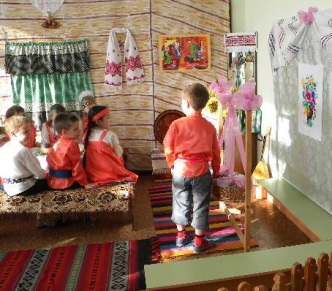 Участие в различных мероприятиях МБДОУТеатрализованные представления         «Как блин на Пасху гостей созывал»                                    «Ярмарка»               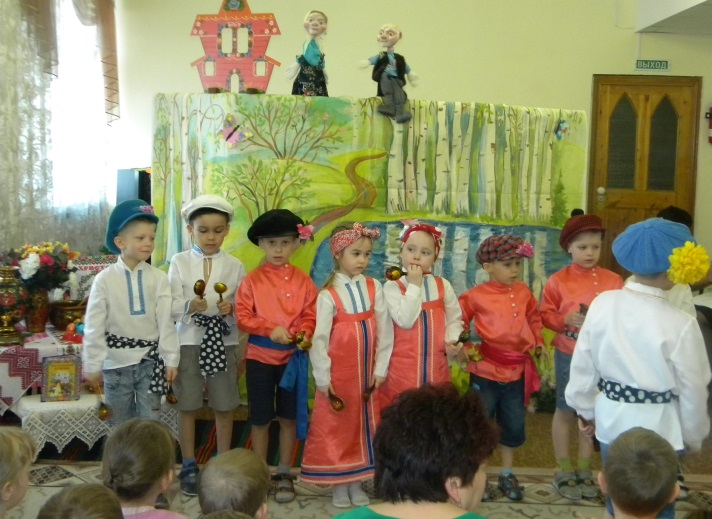 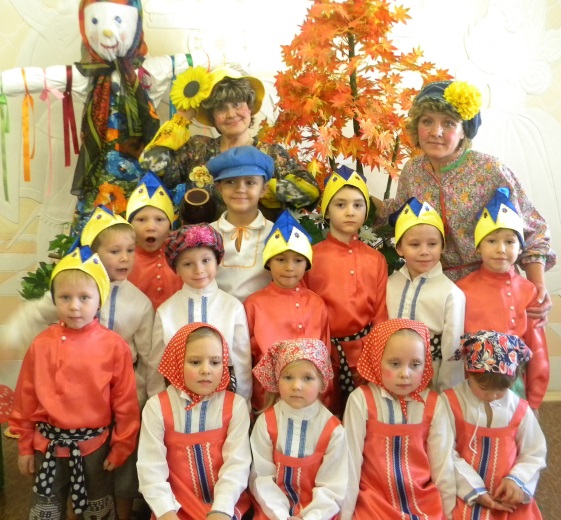                    «Прощание с елкой»                                            «Ярмарка»Литературная викторина: «По страницам любимых сказок    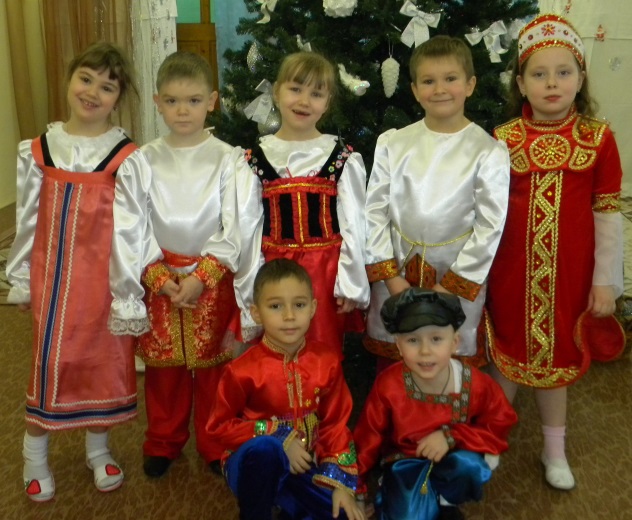 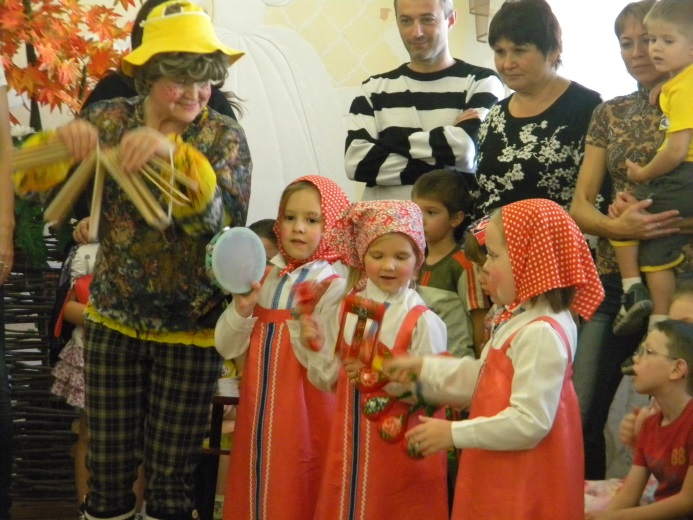 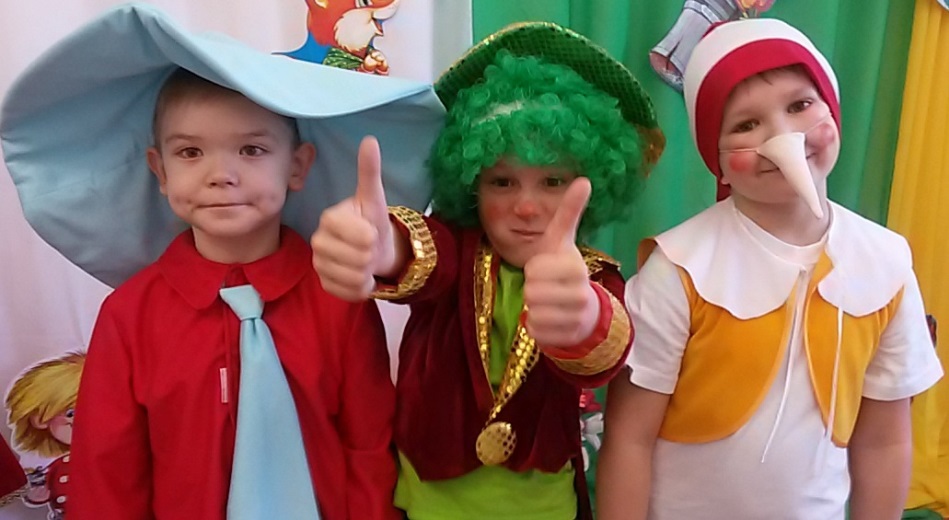 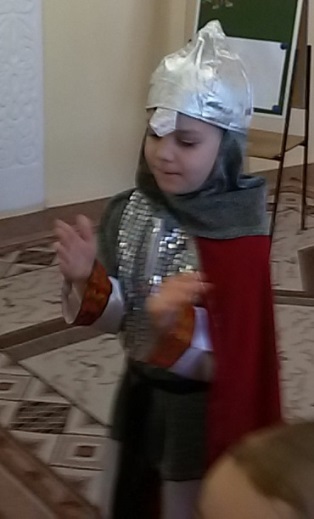 В театре играем – змоции, мимику, руки развиваем.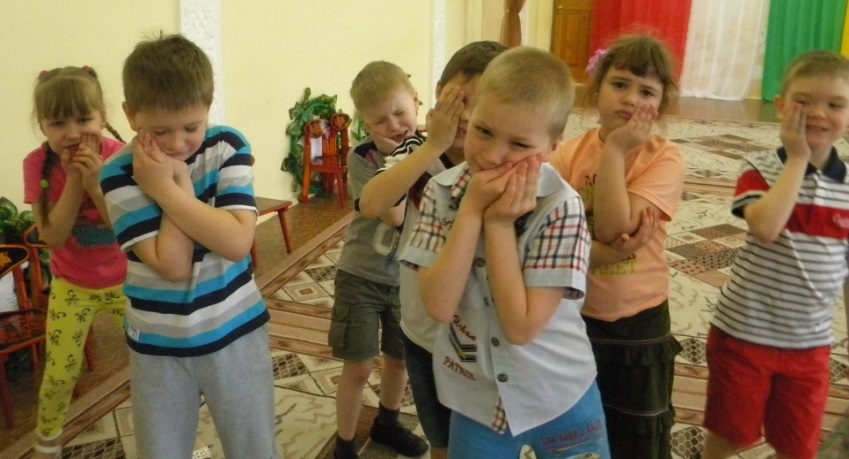 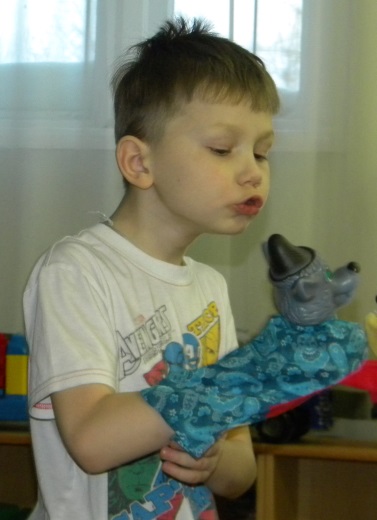 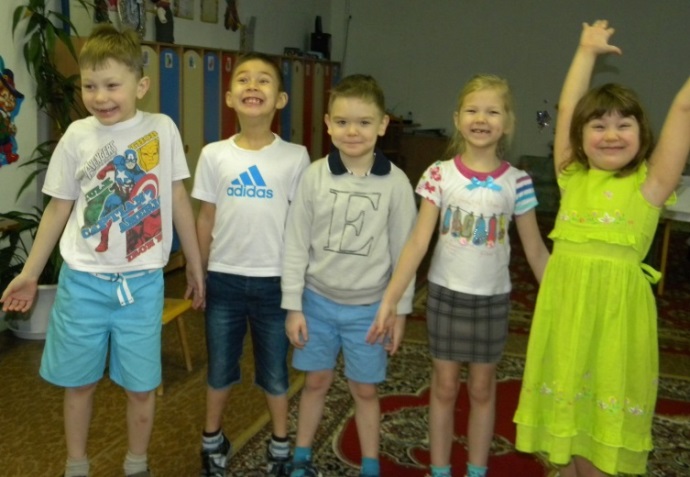 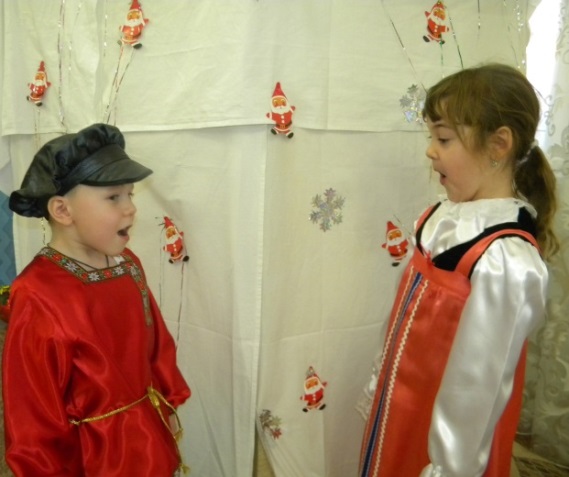 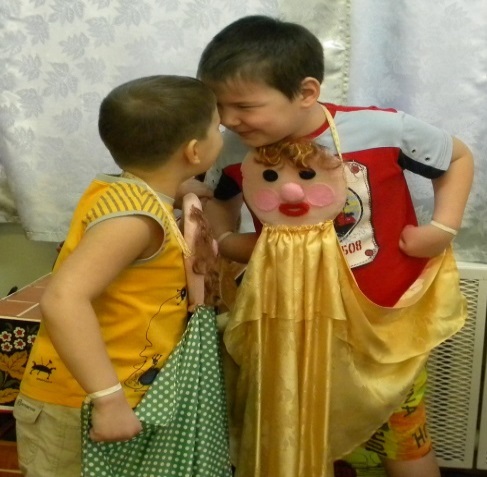 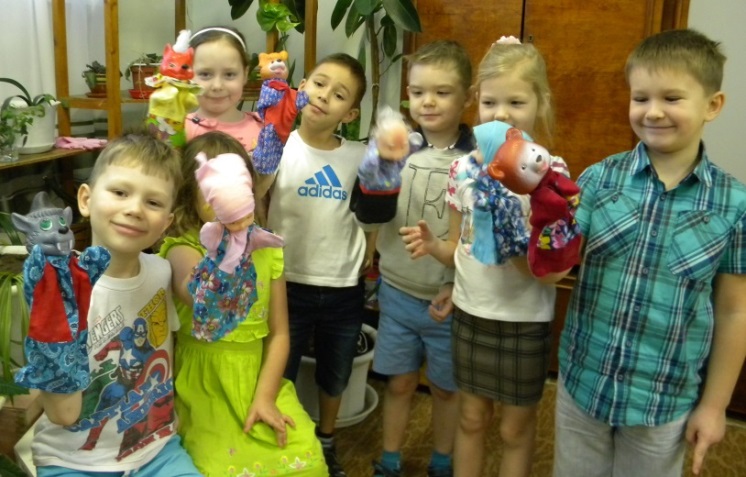 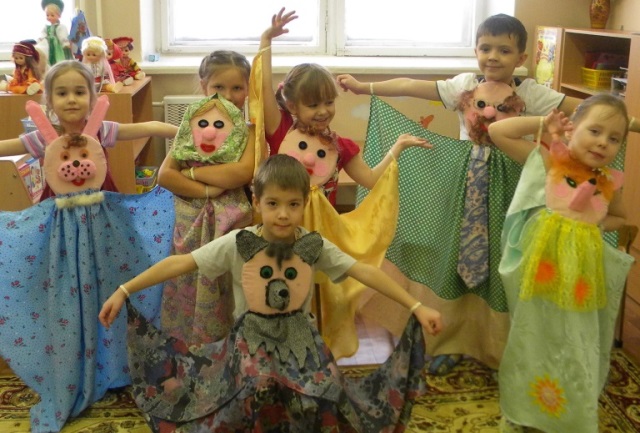 Участие родителей в театрализованных сценках.Родительское собрание : «Воспитываем детей вместе»Инсценировка: «Мудрая Сова - зверей на совет собрала!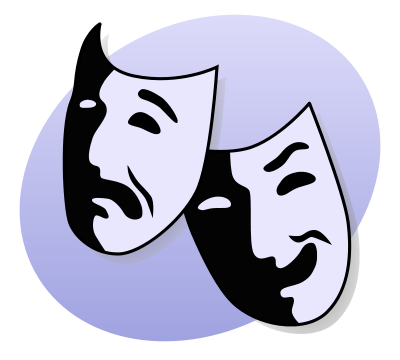 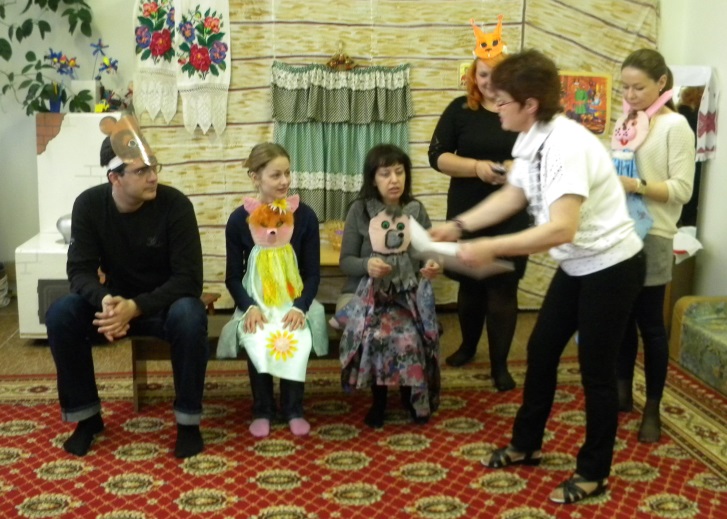 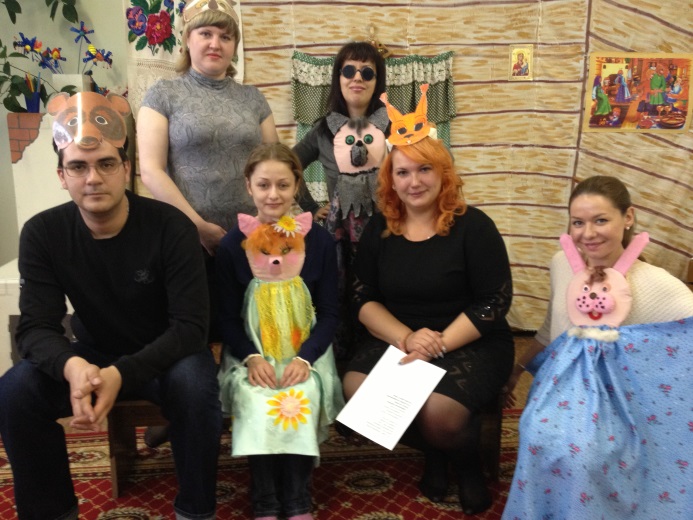 Вручаются дипломы, об окончании театральной студии ДОУ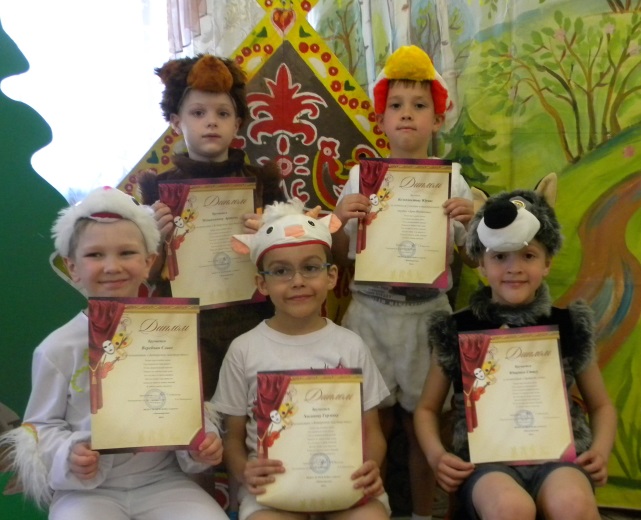 